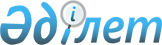 О внесении изменения в постановление Правительства Республики Казахстан от 15 июля 1999 года N 985Постановление Правительства Республики Казахстан от 12 января 2000 года N 51

      Правительство Республики Казахстан постановляет: 

      1. Внести в постановление Правительства Республики Казахстан от 15 июля 1999 года N 985 P990985_ "О тендере на выбор советников по приватизации государственных пакетов акций некоторых акционерных обществ" следующее изменение: 

      в пункте 1 слова "Корпорация "Казахмыс," исключить. 

      2. Настоящее постановление вступает в силу со дня подписания. 

 

     Премьер-Министр  Республики Казахстан  

(Специалисты: Умбетова А.М.,              Цай Л.Г.)          
					© 2012. РГП на ПХВ «Институт законодательства и правовой информации Республики Казахстан» Министерства юстиции Республики Казахстан
				